г.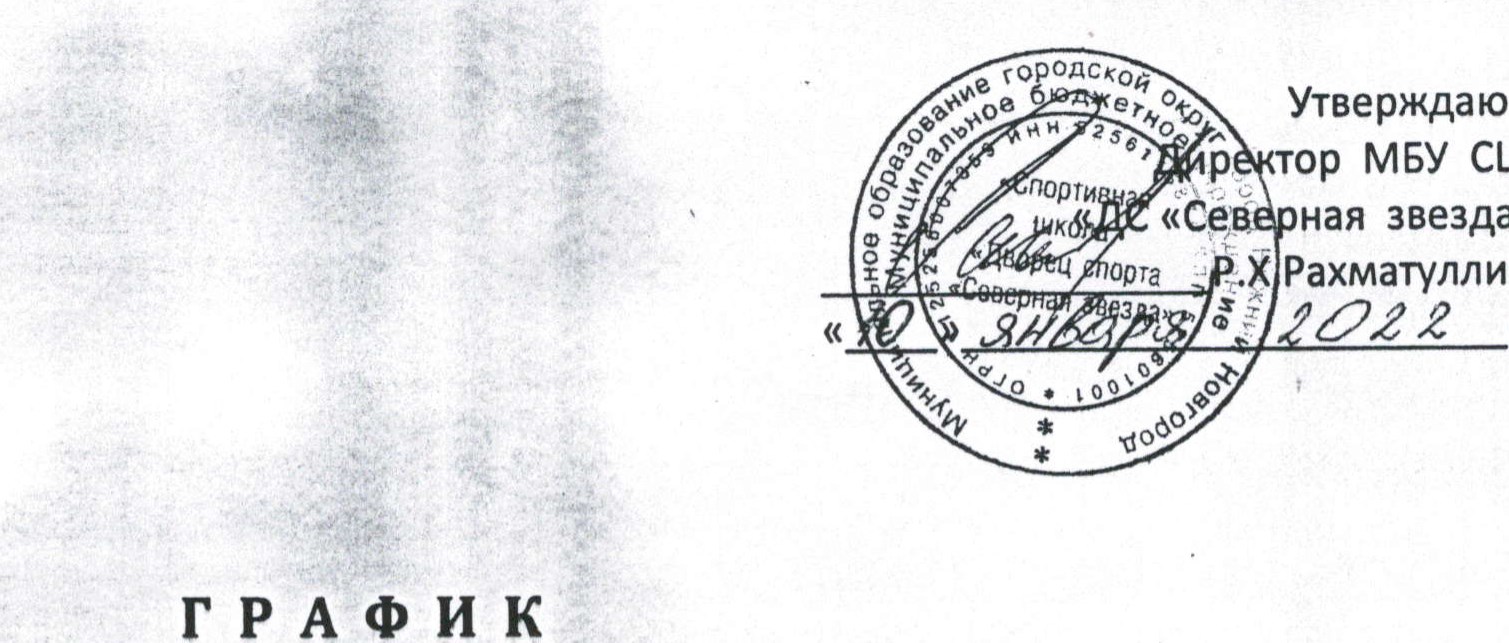 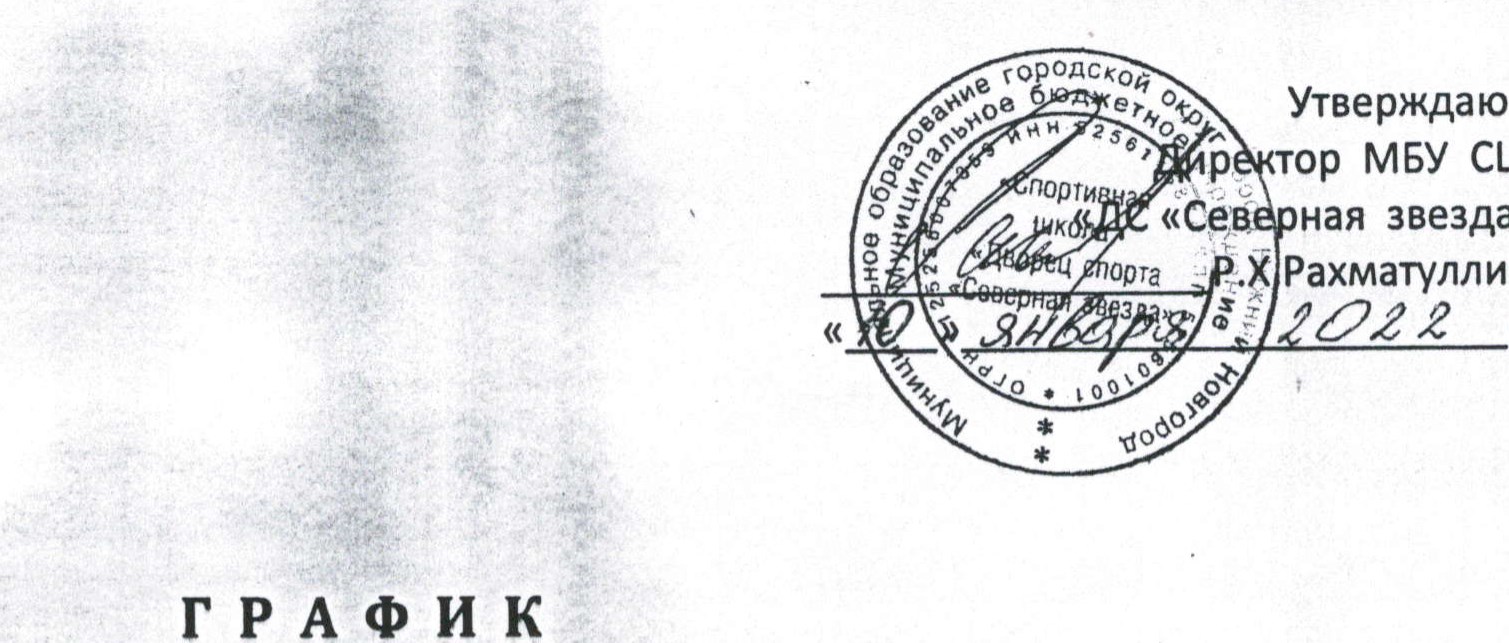 ГЕНЕРАЛЬНЫХ УБОРОК БАССЕЙНА НА 2022 ГОД27.01.2022 г. 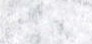 24.02.2022 г.31.03.2022 г. 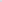 30.04.2022 г.31.05.2022 г,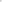 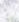 В ИЮНЕ - НЕ ПРОВОДИТСЯВ ИЮЛЕ - НЕ ПРОВОДИТСЯ24.08.2022 г.29.09.2022 г.29.10.2022 г.29.11.2022 г.29.12.2022 г,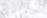 4,